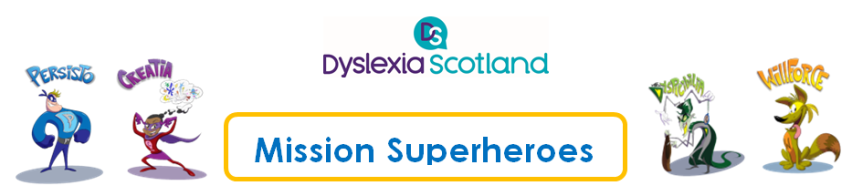 Ambassador Outreach ProgrammeAmbassador Outreach ProgrammeAmbassador Outreach ProgrammeSuperhero CharactersSuperhero CharactersSuperhero CharactersCharacterStrengthsChallenges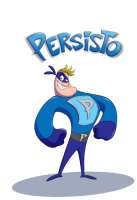 PersistoDetermined to succeed – highly driven and ambitiousResilientWon’t ask for help when it’s neededAims for the top but doesn’t want to take the steps in betweenGets frustrated and pushes others away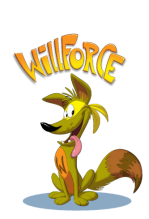 WillforceCaring and thoughtfulTuned in to how others feelEmotionally intelligentDoesn’t believe in himselfCan’t recognise own strengthsFinds it really hard to be organised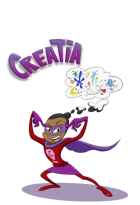 CreatiaSees things others don’tArtistic and expressive through art and musicThrives when allowed to think and act creativelySensitive to criticism and lets sad feelings get in her wayDoesn’t remember to use her creative strengths in difficult situations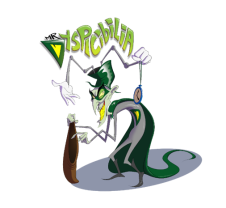 DyspicabiliaBecomes more powerful by feeding off others’ negative thoughtsPowerless against a growth mindset and positive thinking 